ERA  23/24-10 – Map for - Environmental Impact Assessment forestry consultation for (Carrickfergus, Woodburn) West Division, Middle Division and Commons. 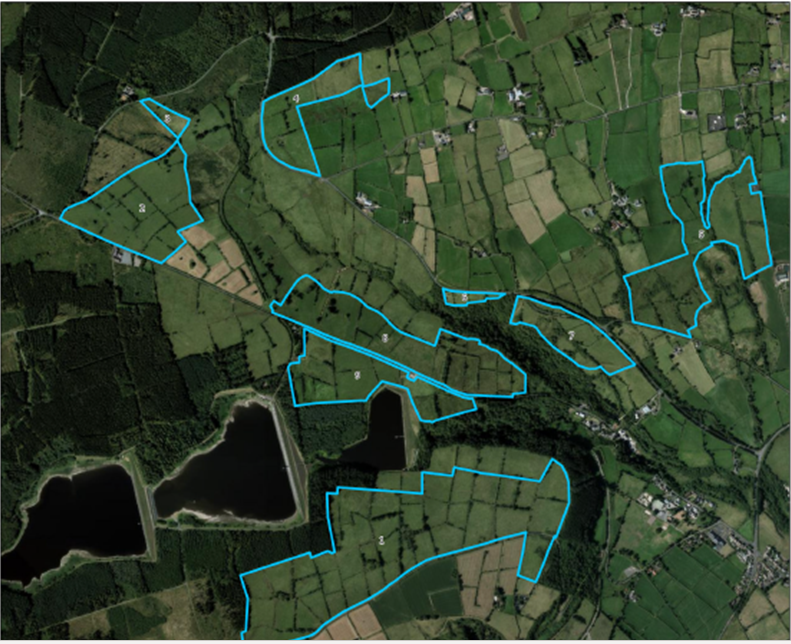 